WIOA YOUTH PROGRAM SERVICES REQUEST FOR PROPOSALSFY 2016 – 2020SECTION IVREQUIRED RFP RESPONSE (APPLICATION FORMAT) LIST OF REQUESTED EXHIBITSBUDGET FORMS REFERENCES QUESTIONNAIREWIOA Youth Program RFP ChecklistApplications must contain the following:Required Response Format (cover sheet)Partnerships/Collaborating OrganizationsAssurances & CertificationDemographic chartsPart I Program Introduction	(10 points)Summary StatementTarget AreaPart II Target Group  (15 points) Part III Program Design  (40 points)Part IV Performance Benchmarks  (5 points)Part V Statement of Capabilities (15 points)History & InfrastructureInternal Tracking / Evaluation / Monitoring systemReferencesPart VI Financial Management (5 points)Part VII Complete Budget, Budget Narrative and Cost Allocation Plan (15 points) Exhibits A - GTotal Points Available: 105Sacramento WIOA TITLE I YOUTH PROGRAMCOVER PAGEFY 2016-2020Organization Name:Address:Funding Request and Activity:  Please enter theproposed activity, the total amount requested for the proposed activity, the total number of participants to be served and the cost per participant.Please Note! A separate application MUST be submitted for In-School Youthand Out-of-School Youth!Assurances and Certification:Applicant Agency: 	I (We), the undersigned, as the duly authorized representative(s) of the respondent agency, affirm that the information and statements contained within this proposal, to the best of my (our) knowledge, are truthful and accurate, I (we) am (are) duly authorized to submit this proposal from the respondent agency to deliver services. The corporate resolution, or other valid instrument, is attached as Exhibit A that certifies authority expressed.Signature	DateSignature	DateDemographic ChartsZip Codes & Neighborhoods to be targeted:  	In the chart below, please indicate the demographic make-up of targeted youth of the program.Sacramento WorksWorkforce Innovation and Opportunity Act Youth FundsProposal Narrative FormPart I – Summary Statement, Program Description and Statement of NeedSummary Statement – In 100 words or less, describe the overall purpose of the program and provide a brief description.Describe the geographic area the program will target (including zip codes and neighborhoods). Describe the economic and workforce conditions in the area. Provide the following statistical information that supports the need for this program and include data sources: poverty levels, unemployment rates, available resources, etc.Part II - Target GroupDescribe the characteristics of the youth that will be served by this program including barriers and supportive service needs. Provide statistical data that justifies the need for services to the youth you are targeting. Examples include number of youth on probation or parole, number of homeless youth, number of youth subject to the justice system, number of pregnant or parenting youth, high school drop-out rates, high school academic performance index scores, etc.Describe the unmet need of the youth in the area that the proposed program will target. Include an explanation of how the unmet need was determined and what factors have contributed to the unmet need.Identify the outreach and recruitment methods that will be used to contact and recruit youth. Demonstrate how these methods will enable you to reach the targeted youth population.Part III - Program DesignLocal CollaborationIdentify which Sacramento Works AJCC  (s)  the  organization  will  partner  with  to provide services to youth. Indicate if the organization has worked with the Centers identified and the timeframe of this working relationship.Describe how the proposer will establish linkages with local high schools and alternative schools, community  colleges, universities, adult education institutions, the juvenile and adult justice system, public assistance programs and community groups that target at-risk or disadvantaged youth.Describe  the  neighborhood  resources  that  the  proposer  will  utilize  to  provide services to youth and how do these resources benefit youth.In addition to the SacramentoWorks.org client tracking system, how will the proposer  track and measure services and success.INDIVIDUALIZED SERVICESAssessment and Case Management - Describe the methodology that will be used to assess youth for the proposed program and the criteria used to select youth for participation in activity/program elements. Describe the case management process and the process used to develop individual plans for each customer.From the WIOA Required Youth Elements and Add i t iona l Innovative Youth Program Strategies listed in Section II, describe the specific program services and training that will be provided to youth. This description should include:How youth will engage in proposed activities, increase their vocational and job readiness skills, and prepare for a good job along a career pathway or enrollment in post-secondary education.Identify the goals and objectives of the proposed program and how the intervention and/or prevention strategy will achieve the planned goals and objectives.Identify the staff/organization providing each component of the program and the implementation process.Identify the process and strategy used to create  leadership  opportunities including community service and peer-centered activities encouraging responsibility and other positive and civic behaviors. Identify the specific WIOA program elements that will  be met through the development of leadership opportunities.If providing Additional Innovative Youth Program Strategies, identify the process and program design to be used to improve employment outcomes, academic achievement and build connections between work and learning. Identify the specific WIOA program elements that will be met through the innovative youth program strategy and the targeted occupational clusters.Demonstrate how the proposed program is comprehensive and community-focused providing an age continuum of services to the target population.Describe how the planned services  will  address  the  barriers  of  the  targeted  youth and prepare them to obtain employment in a high wage/high growth industry or in an occupation with future career advancement opportunity, enter an education or training program, attain a degree/certificate, achieve measureable skill gains or return to/remain in secondary/alternative secondary school.Part IV – Performance Benchmarks1. Complete the Performance Benchmarks Matrix for the targeted youth population that the proposal will serve. SETA has established benchmarks for applicants in developing their program performance goals – refer to Section II for Sacramento Works, Inc. WIA Youth Performance Benchmarks. If the planned benchmarks are different than the Sacramento Works, Inc. benchmarks, provide an explanation in the section below the chart.These performance measures are subject to change and implementation based on guidance received from the U.S. Department of Labor and the California Employment Development Department. The WIOA Common Measures are being defined and are scheduled for full implementation effective July 1, 2017 (see Section I, Paragraph 17 of this RFP for additional information).Part V - Statement of CapabilitiesProvide a brief history of the applicant organization and years providing services to the community. Include the organization’s history and experience in youth workforce development.Describe the organization’s capability to conduct and administer a federally funded youth program including:Ability to collect and report financial and participant performance data as requiredMeet programmatic and agency performance guidelines.Describe your organization’s infrastructure including proposed staffing for this program that demonstrates your ability to achieve the program goals. Demonstrate that organization’s staff has experience in working with the targeted youth population. Include an organization chart of the entire organization including the proposed youth services. If funded, during the contracting process, providers will be required to submit names of program staff.Describe the internal program evaluation and monitoring system, describing the process to evaluate and monitor staff and program, and formally document the results, including:Methods that will be used to measure outcomesData collection methodsFrequency of performance reviewHow will the provider address poor program performanceVerifiable  level  of  benefit  that  denotes  success  (Both  qualitative  and  quantitative outcomes)How successful completion of the youth’s service plan will be documentedJob title of staff assigned to monitor/evaluate.Respondents who have not received SETA funding within the past two years (before 2014) must provide at least two (2) complete references from organizations/agencies (other than the Sacramento Employment & Training Agency) that respondent has had direct involvement with or funding from for programs of similar size and scope. The following information for each reference shall be listed in the proposal:Reference’s organization name;Reference’s address, phone number and email address;Contact person; andDescription of services providedPart VI Financial Management StructureProvide an outline of the applicant’s financial management structure.	This outline should include:Description of the respondent’s experience managing and accounting for state and federal funds;Type of accounting system used by the organization;Description of automated supports;Staff person responsible for preparation of fiscal reports;Internal controls or self-monitoring monitoring system used for financial performance and compliance, andHow the organization would repay any disallowed costs.Part VII – Budget, Budget Narrative and Cost Allocation PlanProvide a detailed Budget Narrative and justification for all line items contained  in  the Budget. Explanations should include how the proposed costs are necessary and reasonable in terms of benefits to participants.Complete and attach the Budget and Cost Allocation Plan.TO MAINTAIN UNIFORMITY OF RESPONSE, THE FOLLOWING EXHIBITS SHOULD BE LETTERED AS OUTLINED BELOW AND ATTACHED AT THE BACK OF YOUR PROPOSAL. DO NOT RELETTER EXHIBITS.THE FOLLOWING EXHIBITS MUST BE COMPLETED BY ALL RESPONDENTS AND SUBMITTED WITH EACH PROPOSAL:EXHIBIT A	Corporate Resolution EXHIBIT B	Applicant Organization ChartEXHIBIT C	ReferencesEXHIBIT D	Leveraged Resources, Cash and In-Kind Match EXHIBIT E	Current Funding Sources FormEXHIBIT F	Other Pending Applications FormEXHIBIT CREFERENCESTo be completed by all new/non-SETA funded respondents:Leveraged Resources, Cash and In-Kind MatchEXHIBIT DComplete the chart below identifying the non-SETA WIOA cash and in-kind resources that will be used as match  to  support  activities  or  enhance  the  program  services.  (If  the respondent receives direct WIOA funds (non-SETA) please list those resources.)CURRENT FUNDING SOURCES FORMEXHIBIT EApplicant Agency:		Date: 	EXHIBIT FOTHER PENDING APPLICATIONS FORMApplicant Agency:Specify funding source by name. The following list is provided for reference; however, it is not exhaustive and other sources not named should be identified.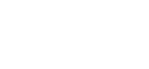 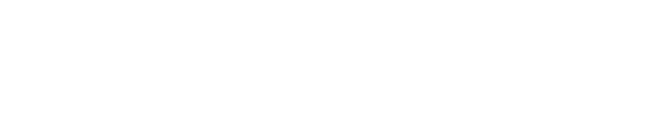 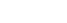 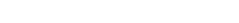 COST ALLOCATION PLANACTUAL METHODS (Do not give dollar amounts), which will be used to charge/allocate a FAIR SHARE of ACTUAL costs to this budget ("Budget" column) and to cost categories (administration and program) within the budget ("Cost Category").ABBREVIATIONS:  (Some commonly used methods. If a method you use is not listed, add it to the list)DC	Direct Charge:  Not a share cost. ACTUAL costs charged to a budget or cost category will be directly identified with the budget or cost category.SF	Square Footage:  Shared Cost. ACTUAL costs will be allocated to a budget of cost category based upon the % of ACTUAL space used for the budget or cost category.ST	Staff Time:  Shared Cost.  ACTUAL costs will be allocated to a budget or cost category based upon the % of total ACTUAL staff time spent on the budget or cost category.SF/ST Square Footage Combined with Time of Staff Using Space: Shared cost. ACTUAL costs will be allocated to a budget or cost category based upon the % of total ACTUAL space and the % of total ACTUAL staff time within the space used for the budget or cost category.#S	Number Served:  Shared cost.  ACTUAL costs will be allocated to a budget based upon the % of total ACTUAL participants served by the budget.U	Usage:  Shared cost.  ACTUAL costs will be allocated to a budget or cost category based upon the % of total ACTUAL usage for the budget or cost category. The backup documentation for ACTUAL usage will be:* Fixed Assets: Equipment (non-expendable personal property) with an acquisition cost of $5,000 or more per unit and a useful life of more than one year.*Attach copy of approval letter from cognizant agencyThis application is for:In-School YouthOut-of-School YouthActivityTotal RequestedTotal # ServedCost per participantApplicant Agency:Applicant Agency:Applicant Agency:Contact Person:Contact Person:Contact Person:Address:Address:Address:City:State:Zip:Phone:Fax:E-Mail:EthnicityPercent of TotalPercent of TotalAmerican Indian / Alaskan NativeAsian / Pacific IslanderBlack / African AmericanFormer Soviet Union / Eastern EuropeanHispanic / LatinoWhite / European AmericanMulti-EthnicUnknown / Decline to StateUnknown / Decline to StateSexPercent of TotalPercent of TotalFemaleMaleMaleEligibility CriterionPercent of TotalPercent of TotalBasic Skills Deficient(functioning below the ninth grade level)School DropoutHomeless or RunawayFoster ChildPregnant or ParentingOffenderDisability (including learning disability)Criminal Justice/Court InvolvedOne or more grade levels behind based on agePerformance BenchmarksPerformance BenchmarksTotal Planned ParticipantsBenchmark GoalsBenchmark GoalsPerformance BenchmarksPerformance BenchmarksTotal Planned ParticipantsIn  School YouthOut	of School Youth1.  Placement in Employment, Education or Training1.  Placement in Employment, Education or Training%%2.Attained Recognized Certificate/Diploma/Degree%%3.Literacy/Numeracy Gains (out of school youth & basic skills deficient)n/a%References (Agencies/Organizations)Contact Person,Phone Number and Email addressGrant Period, Type of Service(s) Provided, Funding Source and Amount of GrantName of ProviderDescription of Fund SourceType of resource (in-kind or cash)AmountFunding SourceGrant PeriodAmountArea 4 Agency on AgingCalifornia Dept. of EducationCity Contribution (General Fund)Comm. Development Block GrantCSBG – SETACounty Alcohol & Other DrugCounty Mental HealthFEMAFed. – DOLFed. – HHSCalWORKs – DHATAOffice of Criminal JusticeRESSWIOA AdultWIOA Dislocated WorkerWIOA YouthWIOA DiscretionaryTADSETA Head StartState Dept. of Health ServicesUnited WayFederal (Other)State (Other)Tuition/FeesFoundation Funding (Identify):Other:TotalTotal$Program Or Project Title And Purpose (Brief Summary)Funding SourceAmountArea 4 Agency on AgingState Dept. of HealthCity Contribution (General Fund)CSBG - SETACSBG – OtherState DEOCounty Alcohol & Other DrugFEMAFederal (Other)United WayFederal – Dept. of LaborWIA, YouthCalWORKsCounty Mental HealthTAWIA, AdultOffice of Criminal JusticeWIA, Dislocated WorkerRESSState (Other)TADFederal – Health & Human ServicesSETA Head StartTuition/FeesComm. Development Block GrantOtherWORKFORCE INNOVATION AND OPPORTUNITY ACT (WIOA)WORKFORCE INNOVATION AND OPPORTUNITY ACT (WIOA)WORKFORCE INNOVATION AND OPPORTUNITY ACT (WIOA)TITLE I, YOUTH PROGRAMS	Subgrant #:TITLE I, YOUTH PROGRAMS	Subgrant #:TITLE I, YOUTH PROGRAMS	Subgrant #:SUBGRANT BUDGET AND COST ALLOCATION PLAN	Original or Mod #:SUBGRANT BUDGET AND COST ALLOCATION PLAN	Original or Mod #:SUBGRANT BUDGET AND COST ALLOCATION PLAN	Original or Mod #:Activity:  Choose OneActivity:  Choose OneActivity:  Choose OneSubgrantee Name:Subgrantee Name:Subgrantee Name:Street Address:City:, CA  Zip:Program Contact:Phone:Fiscal Contact Person:Phone:E-Mail Address:E-Mail Address:E-Mail Address:BUDGET PERIOD:BUDGET PERIOD:BUDGET PERIOD:BUDGET SUMMARY - COST REIMBURSEMENTBUDGET SUMMARY - COST REIMBURSEMENTBUDGET SUMMARY - COST REIMBURSEMENTBUDGET SUMMARY - COST REIMBURSEMENTTYPE OF COSTWIOANon-WIOATOTALA.	PersonnelB1.  Fixed Asset PurchasesB2.  Other Equipment CostsC.	Other CostsD1. Wages/Compensation/WEXD2.  Participant FICAD3.  OJTD4. Other Participant CostsD5.  Supportive ServicesTotal CostA. Personnel CostsA. Personnel CostsA. Personnel CostsA. Personnel CostsA. Personnel CostsA. Personnel CostsA. Personnel CostsA. Personnel CostsJob TitleDates From – To(mm/dd/yy – mm/dd/yy)Full Salary Per MonthNumber of Months% WIOA FTE(ex: .25 = 25%)Costs For This ProgramCosts For This ProgramCosts For This ProgramJob TitleDates From – To(mm/dd/yy – mm/dd/yy)Full Salary Per MonthNumber of Months% WIOA FTE(ex: .25 = 25%)WIOANON- WIOATotal---------------Total SalariesTotal SalariesTotal Fringe Benefits (Employer's Contribution Only)	(% ofSalaries)Total Fringe Benefits (Employer's Contribution Only)	(% ofSalaries)Total Personnel Costs (Salaries + Fringe Benefits)Total Personnel Costs (Salaries + Fringe Benefits)Total CostsTotal CostsB. Equipment CostsB. Equipment CostsCosts For This ProgramCosts For This ProgramCosts For This Program1.  Purchases of Fixed Assets*1.  Purchases of Fixed Assets*Full Purchase Price% WIOA(ex: .25 = 25%)% WIOA(ex: .25 = 25%)WIOANon- WIOATotalTotal Purchases of Fixed AssetsTotal Purchases of Fixed Assets2. Other Equipment Costs2. Other Equipment CostsFull Purchase Price X # of items X % WIOA(Ex. 1,000 x 1 x .25)OrFull Cost/Month X # of Months X % WIOA(Ex. 1,000 x 12 x .25)Full Purchase Price X # of items X % WIOA(Ex. 1,000 x 1 x .25)OrFull Cost/Month X # of Months X % WIOA(Ex. 1,000 x 12 x .25)Full Purchase Price X # of items X % WIOA(Ex. 1,000 x 1 x .25)OrFull Cost/Month X # of Months X % WIOA(Ex. 1,000 x 12 x .25)WIOANON-WIOATotalSelect OneP = PurchaseL = LeaseR = RentD = Depreciation U = Use AllowanceEquipment DescriptionFull Purchase Price X # of items X % WIOA(Ex. 1,000 x 1 x .25)OrFull Cost/Month X # of Months X % WIOA(Ex. 1,000 x 12 x .25)Full Purchase Price X # of items X % WIOA(Ex. 1,000 x 1 x .25)OrFull Cost/Month X # of Months X % WIOA(Ex. 1,000 x 12 x .25)Full Purchase Price X # of items X % WIOA(Ex. 1,000 x 1 x .25)OrFull Cost/Month X # of Months X % WIOA(Ex. 1,000 x 12 x .25)WIOANON-WIOATotalTotal Other Equipment CostsTotal Other Equipment CostsTotal Other Equipment CostsTotal Other Equipment CostsTotal Other Equipment CostsC.  Other CostsDirect CostFull Cost InformationFull Cost InformationFull Cost InformationCosts For This ProgramCosts For This ProgramCosts For This ProgramFacility: Address:Non-Owned:	Rent	LeaseOwned:	DepreciationMonthly Cost# of Months% WIOA(ex: .25 = 25%)WIOANon- WIOATotalFacility: Address:Non-Owned:	Rent	LeaseOwned:	DepreciationFacility: Address:Non-Owned:	Rent	LeaseOwned:	DepreciationUtilitiesTelephoneOffice SuppliesDuplication/PrintingOther:Insurance:	Fidelity/Depositors' ForgeryPropertyGeneral LiabilityVehicle LiabilityOther:Travel:	Local MileageOther:Other:Subcontracts:	ContractualOther:Other:Total Direct CostsTotal Direct CostsTotal Direct CostsTotal Direct CostsIndirect Costs - Approved Rate:	X  Costs:Indirect Costs - Approved Rate:	X  Costs:Indirect Costs - Approved Rate:	X  Costs:Indirect Costs - Approved Rate:	X  Costs:Total CostsTotal CostsTotal CostsTotal CostsD. Direct Participant CostsD. Direct Participant CostsD. Direct Participant CostsCosts For This ProgramCosts For This ProgramCosts For This ProgramType/Cost InformationType/Cost InformationType/Cost InformationWIOANon-WIOATotal1. Wages/Compensation –	Work Experience1. Wages/Compensation –	Work Experience1. Wages/Compensation –	Work Experience(Slots)$	(Hourly Wage)(Avg. Hrs. of Training)1a. In-kind Work Experience –	Work Experience1a. In-kind Work Experience –	Work Experience1a. In-kind Work Experience –	Work Experience(Slots)$	(Hourly Wage)(Avg. Hrs. of Training)2.   Participant FICA (Employer's Contribution only)2.   Participant FICA (Employer's Contribution only)2.   Participant FICA (Employer's Contribution only)2a. In-kind Participant FICA (Employer's Contribution only)2a. In-kind Participant FICA (Employer's Contribution only)2a. In-kind Participant FICA (Employer's Contribution only)3. OJT Employer Reimbursement3. OJT Employer Reimbursement3. OJT Employer Reimbursement(Slots)$	(Hourly Wage)(Avg. Hrs. of Training)Total WEX/OJT CostsTotal WEX/OJT CostsTotal WEX/OJT Costs4.  Other Participant Costs4.  Other Participant Costs4.  Other Participant CostsWorker's CompensationWorker's CompensationWorker's CompensationTrainingTrainingTrainingTraining MaterialsTraining MaterialsTraining MaterialsOther:Other:Other:Total Other Participant CostsTotal Other Participant CostsTotal Other Participant Costs5.   Supportive Services5.   Supportive Services5.   Supportive ServicesClothing, Safety Equipment, Boots and ToolsClothing, Safety Equipment, Boots and ToolsClothing, Safety Equipment, Boots and ToolsChild Care/TransportationChild Care/TransportationChild Care/TransportationYouth Incentives/GED FeesYouth Incentives/GED FeesYouth Incentives/GED FeesOther:Other:Other:Total Supportive ServicesTotal Supportive ServicesTotal Supportive ServicesTotal  Direct Participant CostsTotal  Direct Participant CostsTotal  Direct Participant Costs